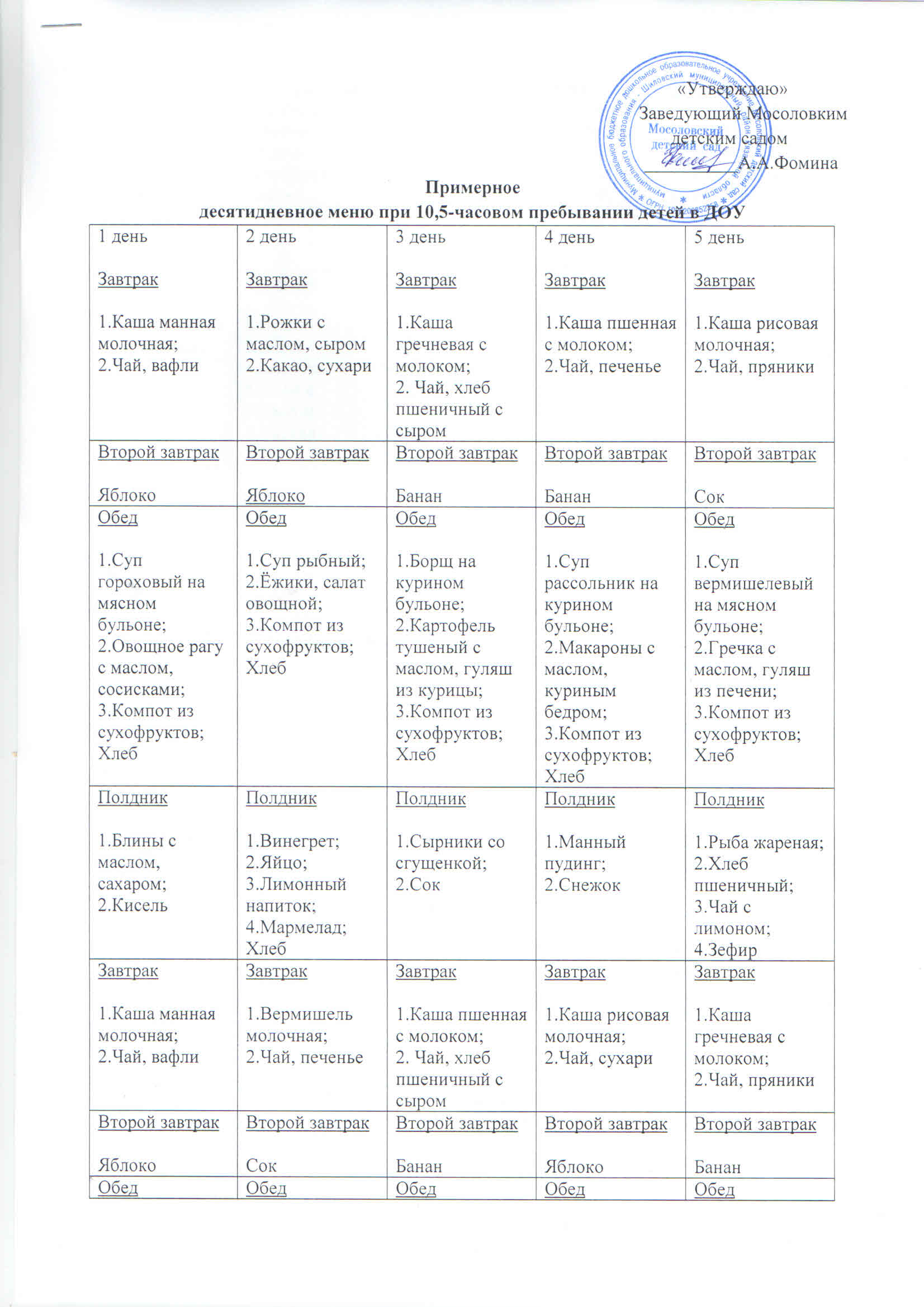 Обед1.Суп рассольник на мясном бульоне;2.Солянка с курицей;3.Компот из сухофруктов;ХлебОбед1.Суп рыбный;2.Ленивые голубцы3.Компот из сухофруктов;ХлебОбед1.Щи на мясном бульоне;2.Макароны с маслом, мясной котлетой;3.Компот из сухофруктов;ХлебОбед1.Суп вермишелевый на курином бульоне;2.Зразы с курицей;3.Компот из сухофруктов;ХлебОбед1.Суп вермишелевый на курином бульоне;2.Плов с курицей;3.Компот из сухофруктов;ХлебПолдник1.Булка сдобная с мармеладом;2.КисельПолдник1.Омлет;2.Хлеб пшеничный;3.Кофе с молоком;4.ПастилаПолдник1.Творожно-манная запеканка;2.СокПолдник1.Манный пудинг;2.СнежокПолдник1.Рыбные биточки;2.Хлеб пшеничный;3.Чай с лимоном;4.Зефир